О внесении изменений в постановлениеадминистрации г. Канска № 651 от 11.07.2019В соответствии с Федеральным Законом от 24.06.1999 № 120-ФЗ «Об основах системы профилактики безнадзорности и правонарушений несовершеннолетних», Постановлением Правительства Российской Федерации от 06.11.2013  № 995 «Об утверждении Примерного положения о комиссиях по делам несовершеннолетних и защите их прав», Законом Красноярского края от 31.10.2002 № 4-608 «О системе профилактики безнадзорности и правонарушений несовершеннолетних», Постановлением администрации города Канска от 05.10.2018 № 917 «Об утверждении положения о комиссии по делам несовершеннолетних и защите их прав г. Канска», ст. 30, 35 Устава города Канска, ПОСТАНОВЛЯЮ:1. Внести в постановление администрации г. Канска № 651 от 11.07.2019 «Об утверждении состава комиссии по делам несовершеннолетних и защите их прав г. Канска» следующие изменения:1.1. Изложить приложение к постановлению в новой редакции, согласно приложению к настоящему постановлению.2. Ведущему специалисту Отдела культуры администрации города Канска (Нестерова Н.А.) разместить настоящее постановление на официальном сайте муниципального образования город Канск в сети Интернет.3. Контроль за исполнением настоящего постановления возложить на заместителя главы города по социальной политике Ю.А. Ломову.4. Настоящее постановление вступает в силу со дня подписания.Глава города Канска                                                                             А.М. БересневПриложение к постановлению администрации г. Канска от 24.03.2020  № 257Составкомиссии по делам несовершеннолетних и защите их прав г. КанскаЗаместитель главы городапо социальной политике                                                                     Ю.А.Ломова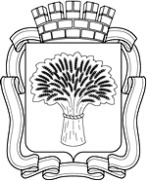 Российская ФедерацияАдминистрация города Канска
Красноярского краяПОСТАНОВЛЕНИЕРоссийская ФедерацияАдминистрация города Канска
Красноярского краяПОСТАНОВЛЕНИЕРоссийская ФедерацияАдминистрация города Канска
Красноярского краяПОСТАНОВЛЕНИЕРоссийская ФедерацияАдминистрация города Канска
Красноярского краяПОСТАНОВЛЕНИЕ24.03.2020№257ЛомоваЮлия Анатольевназаместитель главы города Канска по социальной политике, председатель комиссии РеваЕвгения Юрьевназаместитель руководителя УО администрации        г. Канска, заместитель председателя комиссииВовк Валентина Евгеньевнадиректор МБУ «ММЦ» г. Канска, заместитель председателя комиссииШопенкова Ольга Викторовнаконсультант – ответственный секретарь комиссии по делам несовершеннолетних и защите их прав,секретарьЧлены комиссии:Поляков Владимир ЭдуардовичБезрукихЕлена ГеоргиевнаБутенко Артем СергеевичГаврилова Галина Адамовнаруководитель ТО КГКУ «УСЗН» г. Канску и Канскому району (по согласованию) заведующий отделением профилактики безнадзорности и правонарушений несовершеннолетних КГБУ СО «КЦСОН Канский» (по согласованию)заместитель руководителя следственного отдела по Канскому району ГСУ СК Российской Федерации по Красноярскому краю и Республике Хакасия (по согласованию)депутат Канского городского Совета пятого созыва (по согласованию) Григоревская Оксана ВладимировнаКаратаева Ольга АлександровнаКислянская Светлана Александровнаглавный специалист УО администрации г. Канскадиректор КГБУ СО Центр семьи «Канский» (по согласованию)ведущий специалист по работе с несовершеннолетними комиссии по делам несовершеннолетних и защите их правПетрова Ольга СергеевнаСаповскаяОльга Леонидовнаглавный специалист по работе с несовершеннолетними комиссии по делам несовершеннолетних и защите их правначальник Канского МФ ФКУ УИИ ГУФСИН России  по Красноярскому краю (по согласованию)Стародуб Анастасия АлександровнаТулюляЕвгений Анатольевичинспектор ПДН ЛПП на ст. Канск-Енисейский ЛО МВД России на ст. Иланская (по согласованию)заместитель начальника ОУУП и ПДН, начальник ОДН МО МВД России «Канский» (по согласованию)Храмцова Елена МихайловнаЧернова Людмила АзарьевнаЧерных Галина Николаевнаведущий инспектор отдела профессионального обучения и профессиональной ориентации КГКУ «ЦЗН г. Канска» (по согласованию)заместитель главного врача по детству КГБУЗ «Канская МБ» (по согласованию)начальник отдела опеки и попечительства УО администрации г. Канска.